Massachusetts Department of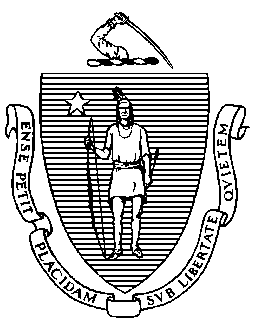 Elementary and Secondary Education75 Pleasant Street, Malden, Massachusetts 02148-4906 	       Telephone: (781) 338-3000                                                                                                                 TTY: N.E.T. Relay 1-800-439-2370MEMORANDUMAt the November 21, 2023, meeting of the Board of Elementary and Secondary Education (Board), I will present five statewide measures of progress that are aligned to our Educational Vision and strategic objectives. These proposed measures of progress were developed with input and discussion from the Board and are supported by the initiatives and strategies outlined in the goals document that I presented at the October 24, 2023 Board meeting.  The proposed statewide measures of progress are as follows: By 2026, the state will return to pre-pandemic levels (or higher) of the percentage of students meeting or exceeding expectations on the MCAS: Increase grades 3-8 ELA by 10 percentage points to 52 percent of students meeting or exceeding expectationsIncrease grade 10 ELA by 5 percentage points to 63 percent of students meeting or exceeding expectationsIncrease grades 3-8 Math by 8 percentage points to 49 percent of students meeting or exceeding expectationsIncrease grade 10 Math by 9 percentage points to 59 percent of students meeting or exceeding expectationsBy 2026, the state will return to pre-pandemic levels (or lower) of the percentage of students who are chronically absent: Decrease the non-high school chronic absenteeism rate by at least 9.4 percentage points to 9.0 percentDecrease the high school chronic absenteeism rate by at least 9.1 percentage points to 17.3 percentBy 2026, at least 85,000 high-school students will be enrolled in a designated high school college-and-career pathway or program (e.g., Career and Technical Education, including Chapter 74 and “After Dark” programs, Innovation Career Pathways, and Early College).By 2026, the percentage of diverse staff in schools and districts will increase by at least 4 points to 17.9 percent.By 2027, the state will offer structured professional learning on evidence-based practices for literacy for all teachers and administrators with responsibility for early literacy.Jeffrey C. RileyCommissionerTo:Members of the Board of Elementary and Secondary EducationFrom:	Jeffrey C. Riley, CommissionerDate:	November 15, 2023Subject:Statewide Measures of Progress and Commissioner Riley’s Goals